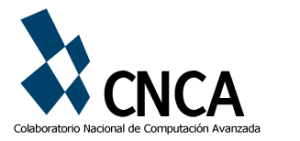 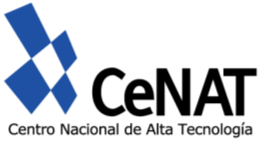 Costos uso de equipos del laboratorio CNCAEl costo mensual por el uso de laboratorio es de ₡110,980.Este costo incluye:Acompañamiento de 2 horas semanales por un investigador del CNCA.Cuenta en la plataforma computacional y soporte técnico para instalación de aplicaciones.Acceso a la plataforma computacional por 32 horas mensuales máximo.Espacio de trabajo en el CNCA.DesgloseÍtemCostoAcompañamiento y soporte técnico21 980Uso plataforma computacional84 000Espacio físico5 000Total110 980